Titulo (Fuente: Times New Roman, tamaño 14, minúscula y negrita, interlineado: simple, alineación: centrado, espaciado posterior de 12 puntos)Apellido/s y Nombre/s de los autores (Times New Roman 11, minúscula, negrita, interlineado simple, justificado). Si los autores pertenecen a distintas instituciones, agregar “1”, “2”, etc. como superíndice a continuación del nombre. Identificar con * al autor a quien se debe dirigir la correspondencia. Ejemplo: Pérez, Juan C.1,2*Dirección/es del lugar donde se realizó el trabajo (Times New Roman 10, minúscula, cursiva, interlineado simple, justificado). Incluir según corresponda: Dpto. / Grupo / Centro / Instituto (SIGLA), Universidad, Facultad, Calle, Número, Código Postal, Ciudad, País. E-mail del autor a quien dirigir la correspondencia. Palabras Claves: hasta 5 palabras (Times New Roman 10, negrita, espaciado anterior 12 puntos, espaciado posterior 18 puntos)ResumenEl resumen deberá contener un máximo de 200 palabras. No podrá incluir figuras ni tablas. Deberá redactarse en español, con letra Times New Roman, tamaño 11, interlineado: simple, alineación: justificado, sangría primera línea: 0,5 cm.El resumen reflejará el contenido general del artículo, con los principales detalles de la parte experimental, resultados y conclusiones.Abstract The abstract in English language should contain less than 200 words. Tables and/or Figures are not allowed. Times New Roman font (size 11) and simple spacing should be used. Paragraph indentation must be 0.5 cm.The summary must reflect the general content of the article with the main details of the experimental part, results, and conclusions.La primera página del trabajo (título, autores, filiación, palabras claves, resumen y abstract) no deberá extenderse más de una carilla. La introducción deberá comenzar en la primera línea de la segunda página.IntroducciónIncluir una breve introducción presentando el estado del arte sobre el tema y los antecedentes bibliográficos que conducen a la hipótesis del trabajo. Establecer claramente los objetivos planteados.Esta sección, como el resto de las secciones en que puede ser organizado el trabajo, deberá escribirse usando Times New Roman, tamaño 11, interlineado: simple, alineación: justificado, sangría primera línea: 0.5 cm.Los títulos de las secciones se deberán escribir en Times New Roman, tamaño 11, con espaciado anterior de 24 y espaciado posterior de 12 puntos.Opcional: todas las especificaciones de formato están volcadas como “estilos” de Word. Para seleccionar uno en particular, vaya a la pestaña “Inicio” (la que se visualiza por defecto), busque el grupo “estilo” (aledaño al de configuración del párrafo) y seleccione el estilo requerido. Dichos estilos están identificados como se describe en la Tabla 1.Tabla 1: formato de cada Sección o Título y su correspondiente identificación como Estilo de Word. Ordenados alfabéticamente.La extensión de los trabajos será de 4 a 6 páginas (trabajos completos), tamaño A4, con márgenes superior: 2,5 cm, inferior: 2,5 cm, izquierdo: 2,5 cm, y derecho: 2,5 cm. Todo el trabajo deberá ser escrito en español. NO SE ACEPTARÁN TRABAJOS ESCRITOS EN OTRO IDIOMA.El archivo del trabajo deberá ser enviado sólo en formato pdf y nombrado siguiendo la siguiente regla:Letra área temática_Apellido del 1º autor_Instituto o Universidad (A, B, C, … en caso de presentarse más de un trabajo con todo lo anterior coincidente). Ejemplos: H_Gonzalez_UNL.pdf;  H_Gonzalez_UNL_A.pdf; H_Gonzalez_UNL_B.pdfÁREAS TEMÁTICASPreparación y Caracterización de CatalizadoresProcesos Catalíticos SustentablesRefinación y Petroquímica Catálisis AmbientalCatálisis ComputacionalCatálisis para Química FinaCatálisis para la Obtención de Nuevos CombustiblesCinética e Ingeniería de ReactoresEnergías AlternativasBiocatálisisNanotecnologíaEl envío deberá hacerse exclusivamente a través de la página web del Congreso (https://congresos.unlp.edu.ar/xxiicac2021/). ExperimentalDescribir las técnicas, materiales, equipamientos, condiciones experimentales, metodologías, procedimientos, etc., según corresponda a la naturaleza del trabajo presentado.SubtítulosSi fuera necesario, tanto en ésta como en las otras secciones, se podrán incluir subtítulos escribiéndolos en Times New Roman, tamaño 11, cursiva, con espaciado anterior de 12.Resultados y discusiónEn esta sección se presentarán los datos y resultados del trabajo y se hará una interpretación de los mismos. Esto deberá ser coherente con los objetivos planteados y deberá avalar las conclusiones alcanzadas.Se podrán incluir tablas, figuras, esquemas, ecuaciones, etc., según convenga para la mejor calidad de la comunicación. Todos estos elementos deberán numerarse en el orden que se mencionan en el texto usando números arábigos.Las figuras, esquemas, fotografías, etc. pueden ser en colores. Los títulos de los ejes, las escalas y/o las leyendas que aparezcan en las mismas deberán ser escritos en un tamaño legible (con un tamaño semejante a la fuente Times New Roman 10).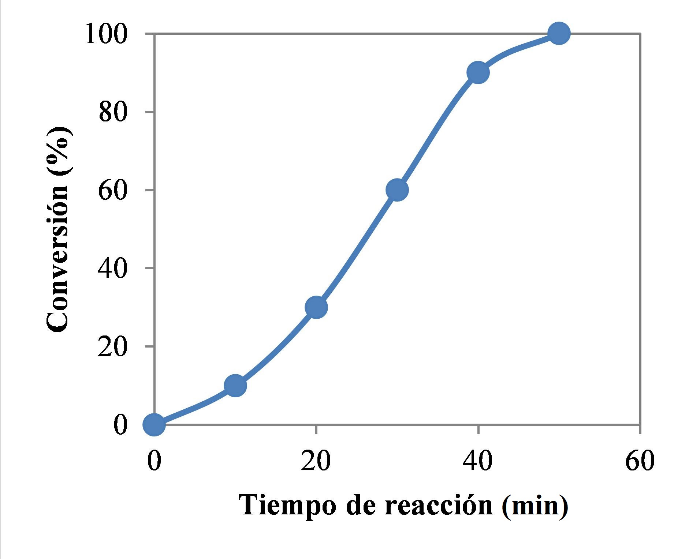 Cada pie de figura deberá ir inmediatamente debajo de la figura a la que hace referencia (Times New Roman 10, espaciado posterior de 12 puntos, alineado a la izquierda como se muestra en la Figura 1. Para agregar el pie y numerarlo en forma automática, hacer clic derecho en la Figura y seleccionar “Insertar título”; en la ventana abierta, seleccionar el rótulo “Figura”).Es posible agregar texto al lado de la figura, si el tamaño de la misma lo permite.En las tablas, se incluirá un título encima de la misma (Times New Roman 10, espaciado anterior de 12 puntos y posterior de 2 puntos, alineado a la izquierda como se muestra en la Tabla 2. Para agregar el título y numerarlo en forma automática, hacer clic derecho en la Tabla y seleccionar “Insertar título”; en la ventana abierta, seleccionar el rótulo “Tabla”). El contenido de la tabla deberá escribirse en Times New Roman 10, interlineado sencillo. No debe contener líneas verticales. Es posible agregar texto al lado de la tabla, si el tamaño de la misma lo permite.Tabla 2: Composición de los catalizadores.Se pueden incluir notas al pie de la tabla, si fueran necesarias escribiéndolas en Times New Roman, tamaño 10, interlineado sencillo. Dejar un espacio en blanco después de cada Tabla.ConclusionesBrevemente, se resaltarán aquí los aspectos más relevantes del trabajo, remarcando la originalidad e importancia del mismo.AgradecimientosSe podrán incluir agradecimientos a las instituciones financiadoras y a otros colaboradores, si corresponde.ReferenciasLas referencias bibliográficas incluidas en el texto serán numeradas en orden correlativo usando números arábigos encerrados entre corchetes. Para artículos en revistas seguir el ejemplo [1]; para libros, el ejemplo [2]; y para trabajos en actas de congresos, el ejemplo [3]. Las referencias se escribirán usando Times New Roman, tamaño 10, interlineado sencillo, espaciado posterior de 2 puntos y sangría francesa de 0.5 cm.[1] V. Márquez, R. Torres, F. Solís; Appl. Catal. B: Environmental 138 (2000) 345-355. [2] G. Maire, L. Hilaire, O. Zahraa en Metal-Support Effects in Catalysis, B. Imelik (Ed.). Elsevier Scientific, Amsterdam (1982) Vol. 11: 285-293.[3] L. González, J. Cruz, C. Bianchi en Anales del 13º Congreso Brasilero de Catálisis. Foz de Iguazú-PR (1999) Vol. 3: 1751-1757. Ante cualquier duda o inconveniente comunicarse por e-mail a: cc-xxiicac@quimica.unlp.edu.ar Sección o Título al que se le desea
aplicar un formato dadoEstilo identificado comoAutoresAutoresContenido de las tablasCont. TablasTexto principal, cuerpo del trabajoCuerpo del trabajoFiliaciónFiliación autoresPalabras clavesKeywordsReferenciasList. ReferenciasNota al pie de una tablaNota TablaResumen o AbstractResumenSubtítulo de las seccionesSubt. SecciónTítulo de las figurasTit. FiguraTítulo Resumen o AbstractTit. ResumenTítulo de las otras SeccionesTit. SecciónTítulo de las tablasTit. TablaTítulo del trabajoTit. TrabajoCatalizador% A% B% C% DCat-112183535Cat-220103535Cat-32010700